		Zalakaros Város Önkormányzata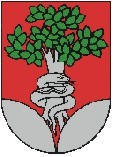 		8749 Zalakaros, Gyógyfürdő tér 1. Telefon: 93/340-100, Fax: 93/340-531hivatal@zalakaros.huTÁJÉKOZTATÓa Gólyafészek otthonokban történő elhelyezés feltételeirőlZalakaros Város Önkormányzata Képviselőtestületének 22/2012. (V. 11.) számú rendelete alapján a Zalakaros, Jegenye sor 8. szám alatti Gólyafészek otthonokban történő elhelyezés feltételeiről az alábbiakban tájékoztatjuk:Felhívjuk a pályázók figyelmét arra, hogy a meghirdetett otthonok használata nem tartozik a lakásokra vonatkozó jogszabályok hatálya alá, igénybevételükre kizárólag a 22/2012. (V. 11.) sz. rendeletben foglaltak az irányadók.Az otthonokban történő elhelyezésre jogosultak azok, akik:házassági vagy bejegyzett élettársi életközösségben élnek, kereső tevékenységet végeznek, kivéve ha a házastársak egyikeTGYÁS/GYED/GYES-en van,   a házastársak egyike zalakarosi lakóhellyel vagy munkahellyel, vállalkozássalrendelkezik, a kérelem benyújtásakor a házastársak/élettársak egyike sem töltötte be a 40. életévét,Zalakaroson igazolhatóan nem rendelkeznek beköltözhető lakással vagy olyanforgalomképes ingatlannal, mely önálló lakhatásukat biztosítaná, vállalják, hogy    lakhatásuk       megoldásáról    a   rendeletben   foglaltak   szerint gondoskodnak, az otthonokban történő elhelyezés feltételeit magukra nézve kötelezőnek elismerik éskötelezettséget vállalnak a rendeletben meghatározott otthonhasználati szerződésmegkötésére. A jogosultság megállapításához a fenti feltételek együttes fennállása szükséges.Az otthonhasználattal összefüggő díjak:o   induló élő-takarékosság összege - a mindenkori legkisebb öregségi nyugdíj 10-szereseo   kötelező élő-takarékosság havi összege: 20.000,-Ft/A fenti, két formában történő takarékossági szerződés megléte, feltétele a szálláshasználati szerződés megkötésének !/havonta fizetendő szálláshasználati díj: 15-20.000,-Fthavonta fizetendő, egyedi mérőkön mért rezsiköltségekAz induló élő-takarékosság:o   lakossági lakástakarék-pénztárbano   állampapírbano   folyamatosan megújítható takaréklevélbeno	banki betétjegybeno	lekötött lakossági folyószámlán lévő letétben, illetveo	az ifjúsági takarékbetétben való elhelyezéso	(továbbiakban: lakástakarék-pénztár) igazolásával valósul meg.A kötelező élő-takarékosság :o a pályázatban vállalt összeg állami garanciájú lakás-takarékpénztárban (ennek bármilyen biztosítással, banki kiegészítő lekötéssel kombinált változatával) történő elhelyezése és igazolása (= kötelező élő-takarékosság).o A lakás-takarékpénztári megtakarítás helyett olyan megtakarítási forma is engedélyezhető, mely a bentlakás ideje alatt kizárólag lakáscélra használható fel.A pályázatokat, az e célra rendszeresített nyomtatványon kell benyújtani.A benyújtott pályázatok elbírálója:Zalakaros Város Önkormányzat Képviselőtestülete.Zalakaros VárosÖnkormányzata1. sz. mellékletBírálati szempontsorKapott pontok mindösszesen: ………………….Bírálati szempontokPont értékKapott pontA pályázók mindkét tagja munkaviszonnyal rendelkezik4A pályázók egyik tagja munkaviszonnyal rendelkezik2A pályázók mindkét tagja zalakarosi állandó lakos2A pályázók egyik tagja zalakarosi állandó lakos1A pályázók mindkét tagja zalakarosi munkahellyel rendelkezik2A pályázók egyik tagja zalakarosi munkahellyel rendelkezik1A pályázók mindkét tagja helyi civil szervezet tagja2A pályázók egyik tagja helyi civil szervezet tagja1A pályázók rendelkeznek gyermekkelGyermekenként 3 pontA pályázók gyermeke (i) a helyi nevelési és oktatási intézménybe járGyermekenként 1 pontA pályázók a rendeletben előírt induló takarékosságnál nagyobb megtakarítással rendelkeznek10%-onként    3 pontA pályázók   a    rendeletben    minimálisan    előírt    kötelező takarékosságnál nagyobb összegű havi megtakarítást vállaltakMinden   vállalt 1.000,-Ft többlet  után   1 pontA pályázók nem rendelkeznek a rendelet 6 /.§ e) bekezdésében meghatározott az önálló lakhatásukat biztosító  lakással  vagy forgalomképes ingatlannal10 pont